УТС Ново-Иркутской ТЭЦ филиала ООО «Байкальская Энергетическая Компания» сообщает, что в связи с проведением работ по устранению дефекта на участке тепловой сети от в ТК-6 ул. Зеленая,10Б. с 09:00ч. до 14:30ч. «27» Марта 2023г.  будет отключено отопление и горячее водоснабжение потребителей, указанных в перечне. Мероприятия для организаций, обслуживающих инженерные сети зданий:До 09:00ч. «27» Марта 2023г. на ИТП закрыть входные задвижки ИТП, запереть приводы задвижек на замок и вывесить на них плакаты «Не открывать, работают люди!».В указанный период установить контроль за состоянием ТПУ и температурой теплоносителя в отключенных приборах и трубопроводах системы отопления в местах, наиболее подверженных риску замерзания. При снижении температуры теплоносителя на этих участках до плюс 5 оС – опорожнить систему отопления, чтобы не допустить замерзания в ней воды.При планировании своих работ на участке тепловой сети до входных задвижек ИТП направить встречную телефонограмму (заявку) диспетчеру РТС-1 о проводимых работах и сроках их проведения. Открытие задвижек производить только после получения разрешения на включение (по телефону от диспетчера РТС-1 или после получения телефонограммы на включение).На информационных стендах разместить информацию для оповещения жителей МКД (на бланке управляющей компании, ТСЖ):В связи с проведением работ по устранению повреждения (или указать другую причину из утвержденного списка) на тепловых сетях в Вашем домес 09:00ч. до 14:30ч. «27» Марта 2023г.будет отключено отопление и горячее водоснабжение.Приносим свои извинения за предоставленные неудобства.По всем вопросам обращаться к диспетчеру УК по телефону: (№ телефона)При отсутствии информации у диспетчера УК просьба обратиться к диспетчеру ЕТО ООО «Иркутскэнергосбыт» по тел. 794-794.                                                                                                                     Перечень потребителей:Подписал:	Начальник РТС-1 Важенин А.Б.                                                                         Передал:	Диспетчер РТС-1 Попов Н.Н.Принял: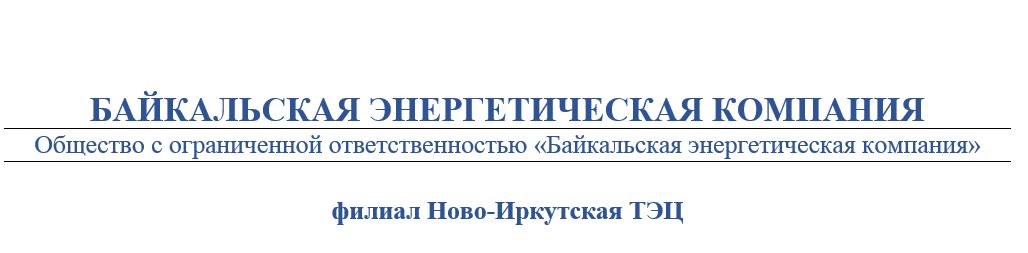 ТЕЛЕФОНОГРАММАТЕЛЕФОНОГРАММАТЕЛЕФОНОГРАММАТЕЛЕФОНОГРАММАТЕЛЕФОНОГРАММААдресат: ПБО ИЭСБК, ИО ИЭСБК, Копия: ЕДДС Иркутского района, Администрация Марковского МО Иркутского района 23 Марта 202323 Марта 202323 Марта 2023       №  212Адресат: ПБО ИЭСБК, ИО ИЭСБК, Копия: ЕДДС Иркутского района, Администрация Марковского МО Иркутского района Адресат: ПБО ИЭСБК, ИО ИЭСБК, Копия: ЕДДС Иркутского района, Администрация Марковского МО Иркутского района Время передачи:Время передачи:Время передачи:Об отключении отопления и горячего водоснабженияОб отключении отопления и горячего водоснабженияОб отключении отопления и горячего водоснабженияОб отключении отопления и горячего водоснабженияОб отключении отопления и горячего водоснабженияОб отключении отопления и горячего водоснабженияНаименование узлаАдрес узла вводаАдрес узла ввода по ФИАСИдентификатор объекта ФИАС№ вводаЖилой дом с административными помещениямиЗеленая, 17664056 обл Иркутская, рп Маркова, микрорайон Зеленый Берег, ул Зеленая, дом № 17213fc1da-08fc-4575-85a1-68eb6d4918082Жилой дом с административными помещениямиСибирская, 16664056 обл Иркутская, рп Маркова, микрорайон Зеленый Берег, ул Сибирская, дом № 16845041f7-df80-4e9a-a852-2f75b71a4058Жилой дом с административными помещениямиЗеленая. 11664056 обл Иркутская, рп Маркова, микрорайон Зеленый Берег, ул Зеленая, дом № 11cfbb3fc3-3ff8-4ddc-98ac-fb8c362f770dЖилой дом с административными помещениямиЗеленая. 17664056 обл Иркутская, рп Маркова, микрорайон Зеленый Берег, ул Зеленая, дом № 17213fc1da-08fc-4575-85a1-68eb6d4918081Жилой дом с административными помещениямиСибирская, 14664056 обл Иркутская, рп Маркова, микрорайон Зеленый Берег, ул Сибирская, дом № 14c4885d42-fd87-4d76-8e91-deb9d221ac341Жилой домСибирская, 10664056 обл Иркутская, рп Маркова, микрорайон Зеленый Берег, ул Сибирская, дом № 10cd87ba8d-4554-4b3c-b11e-351405886894Жилой дом с административными помещениямиСибирская, 14664056 обл Иркутская, рп Маркова, микрорайон Зеленый Берег, ул Сибирская, дом № 14c4885d42-fd87-4d76-8e91-deb9d221ac342№ п/пНаименование потребителяФИОЛицо, получившее сообщение Лицо, получившее сообщение Способ передачи сообщения№ п/пНаименование потребителяФИОДолжностьДата и время получения сообщенияСпособ передачи сообщения1.Диспетчер ЕТО ИЭСБК23.03.2023ТЛФГ2.ЕДС23.03.2023ТЛФГ3.Марковская администрация23.03.2023ТЛФГ